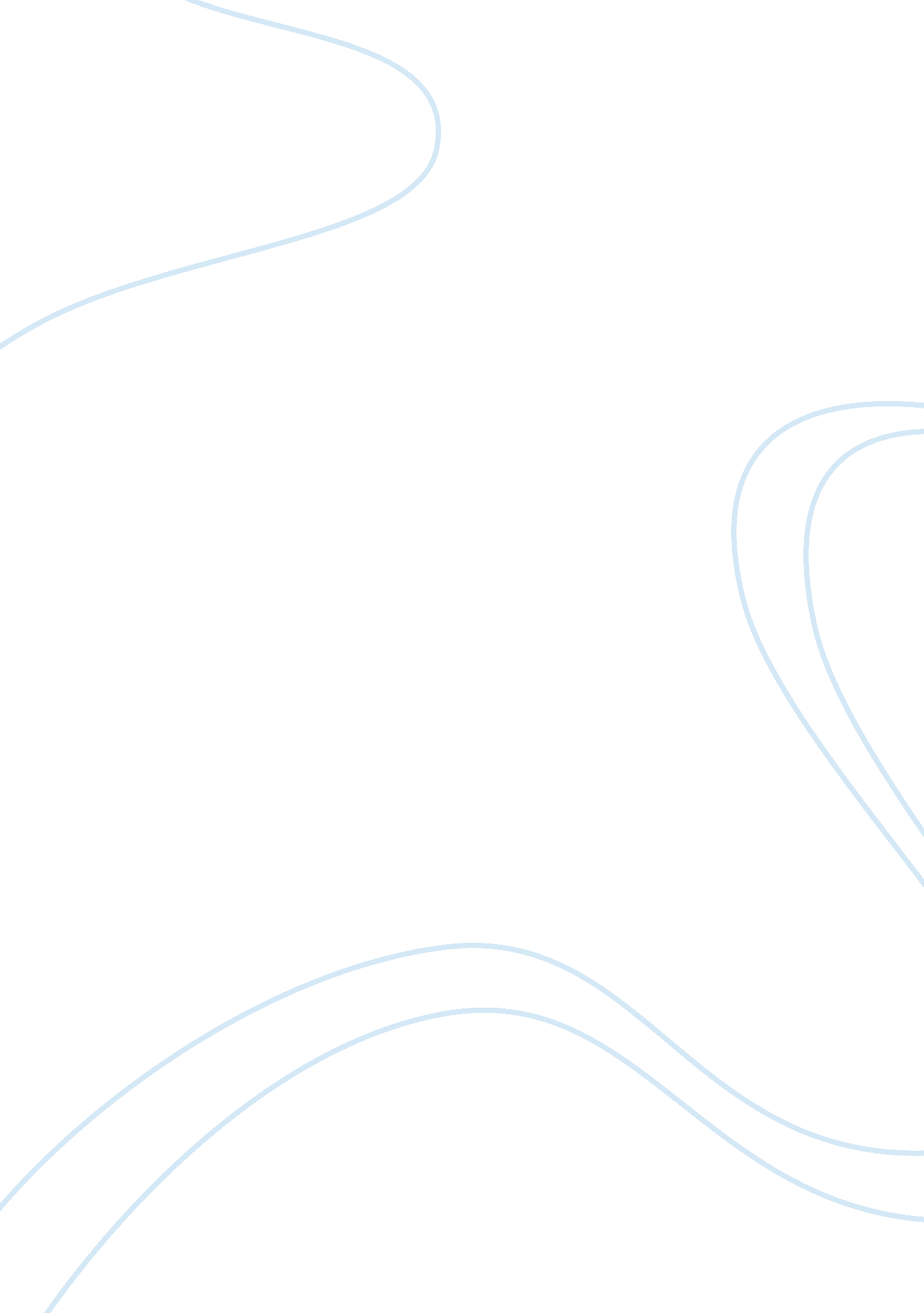 This is water summary essayEnvironment, Water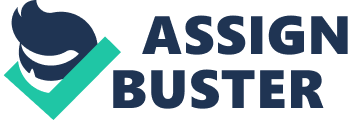 Wallace delivered the Kenyon College commencement address that was not the typical commencement address you would normally hear at agraduation. He starts off his speech by telling a story having the idea that even the most " important realities are often the ones that are hardest to see and talk about. " He talks about living in the adult world that these soon to be graduates will enter and how it can be ere dull at times. And how learning about how to think about the choice we make in our life, the choices we make will impact our life whether it be a good impact, or a bad impact. Wallace delivers this speech (in a way to get these graduates not necessarily discouraged) giving the former students a face of reality that life is dull when you go through the same thing every day. And that when people go through the same thing " day in and day out" people tend to forget about the others around us. When forgetting about the other people around us occurs, Wallace believes that makes us believe that we are the " center of the universe. " This way of thinking as Wallace states is to be our " default setting" where we tend to block everyone our except for ourselves and if anyone gets in our way, then they must the ones at fault. Wallace also states, " if you really learn to pay attention, then you will know there are other options. " We have the choice to think of those other options, but we also have he choice to not think of those other options. Choosing the option to pay attention to the others around us and not be a " prisoner of our own brain" could possibly let ourselves live happier lives. Having awareness as Wallace stated, " Is unimaginably hard to do this, to stay conscious and alive In the adult world day In and day out. But, youreducationreally Is the Job of a lifetime. " In conclusion, Wallace believes that we have choices to be aware of and to really think of the choices we make. 